                   Activities are subject to change.SundayMondayTuesdayWednesdayThursdayFridaySaturday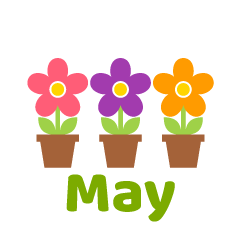 1Alphabet TriviaBirds9:30 Rosary PB11:00 Mass PB1:00 Bingo AH28:45 Exercise Class AH11:00 Communion Service PB1:00 Chapel with Chris Brown PB2:00 Kentucky Derby game AH3Wall BingoWalking Time11:00 Mass PB2:00 Happy Hour w/ Sterling MDR4Kentucky Derby Coloring w/ Leah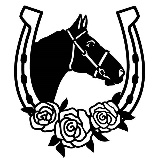 511:00 Mass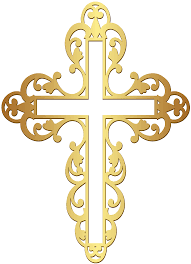 Weekend Activity Bins6Wall Bingo11:00 Mass PB1:00 Music with Matt AH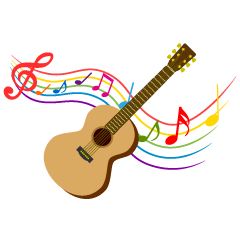 79:30 Rosary PB8:45 Exercise Class AH10:00 Music SP11:00 Communion Service PB1:00 Movie AH8Alphabet TriviaBirds9:00 Love on a Leash9:30 Rosary PB11:00 Mass PB1:00 Bingo AH98:45 Exercise Class AH11:00 Communion Service PB2:00 Lucky Dog Game AH10Wall BingoWalking Time11:00 Mass PB2:00 Cinco De Mayo Party MDR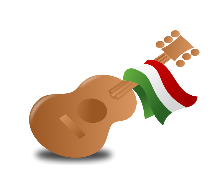 11Make Mother’s Day tissue paper flowers w/ Leah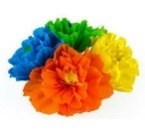 1211:00 Mass 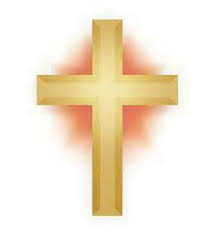 Weekend Activity Bins13Wall Bingo11:00 Mass PB2:00 May Crowning PB Mother’s Day gathering after mass MDR149:30 Rosary PB8:45 Exercise Class AH10:00 Music SP11:00Communion Service PB1:00 Bingo AH15Alphabet TriviaBirds9:30 Rosary PB11:00 Mass PB1:00 Crafts AH168:45 Exercise Class AH11:00 Communion Service PB2:00 Resident Council PB2:00 Music SP17Wall BingoWalking Time11:00 Mass PB2:00 Happy Hour w/ Marty Abdoullah MDR18Learn Sign Language w/ Leah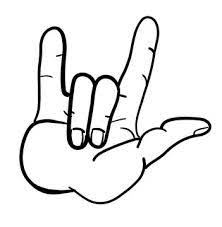 1911:00 Mass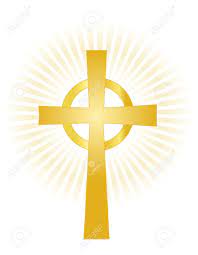 Weekend Activity Bins20Wall Bingo11:00 Mass PB1:00 Music with Matt AH219:30 Rosary PB8:45 Exercise Class AH11:00 Communion Service PB12:30-2:00 Reconciliation PB2:00 Cookie Decorating AH22Alphabet TriviaBirds9:30 Rosary PB9:45-10:45 Library AH11:00 Mass PB12:15 Cardinal Game on Big Screen AH238:45 Exercise Class AH11:00 Communion Service PB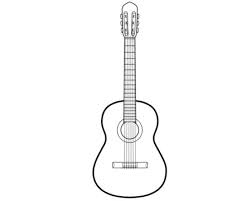 1:00 Bingo AH 2:30 Music SP24Wall BingoWalking Time11:00 Mass PB2:00 Happy Hour w/ Matt Davis MDR25Funny Joke Day w/ Leah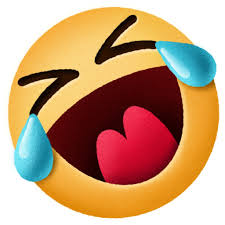 2611:00 Mass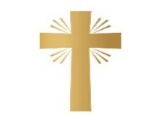 Weekend Activity Bins2711:00 Mass PBActivity Bins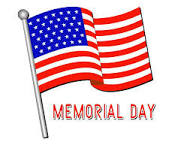 289:30 Rosary PB8:45 Exercise Class AH10:00 Music SP11:00 Communion Service PB1:00 Bingo AH          29Alphabet TriviaBirds9:30 Rosary PB11:00 Mass PB2:00 Birthday Party MDR308:45 Exercise Class AH11:00 Communion Service PB1:00 Chapel with Chris Brown PB2:15 Balloon Games AH31Wall BingoWalking Time11:00 Mass PB2:00 Happy Hour w/ Ray Volmer MDRDrink of the Month...May Day Mimosa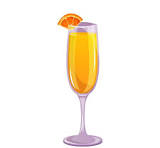 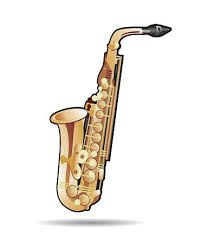 